Glasanlagedichtung 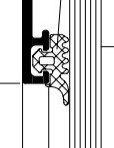 Anschlagdichtung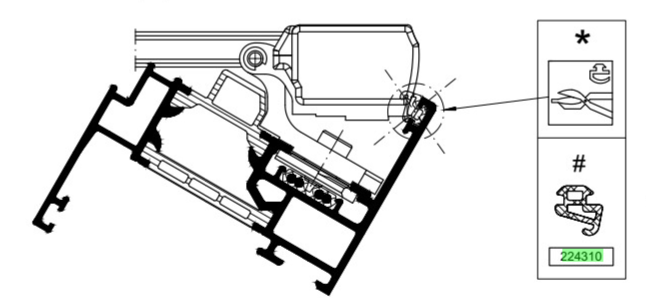 Glasdichtung 5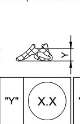 Anschlagdichtung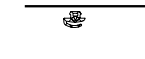 Mitteldichtung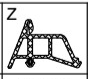 